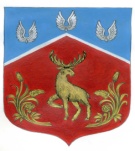 Администрация муниципального образованияГромовское сельское поселениемуниципального образования Приозерский муниципальный районЛенинградской области
П О С Т А Н О В Л Е Н И Е 

20 октября   2017 года                                 №  364О внесении изменений в Положение о комиссии по соблюдению требований к служебному поведению муниципальных служащих и урегулированию конфликта  интересов администрации муниципального образования Громовское сельское поселение муниципального образования Приозерский муниципальный район Ленинградской области   	 В целях приведения нормативных правовых документов, регламентирующих урегулирование вопросов по соблюдению требований к служебному поведению муниципальных служащих и урегулированию конфликта интересов, руководствуясь Указом Президента Российской Федерации от 21 сентября 2009 года № 1065 (в редакции от 02 апреля 2013 года № 309; от 19 сентября 2017 года № 431), администрация муниципального образования Громовское   сельское поселение ПОСТАНОВЛЯЕТ:1. Дополнить Положение о комиссии по соблюдению требований к служебному поведению муниципальных служащих и  урегулированию конфликта интересов  администрации муниципального образования Громовское  сельское поселение, утвержденное постановлением администрации муниципального образования Громовское сельское поселение от 12.02.2016 №70, пунктом 3.8 следующие следующего содержания:« 3.8. Мотивированные заключения, предусмотренные п.3.3, 3.7 настоящего Положения, должны содержать:а) информацию, изложенную в обращениях или уведомлениях, указанных в п.3.1.7 и п.3.1.8 настоящего Положения;б) информацию, полученную от государственных органов, органов местного самоуправления и заинтересованных организаций на основании запросов;в) мотивированный вывод по результатам предварительного рассмотрения обращений и уведомлений, указанных в п.3.1.7 и п.3.1.8 настоящего Положения, а также рекомендации для принятия одного из решений в соответствии с п. 5.5, п.5.6, п.5.7 настоящего Положения или иного решения.»2. Опубликовать настоящее постановление в средствах массовой информации и разместить на официальном сайте поселения в сети Интернет.3. Настоящее постановление вступает в силу со дня его издания.4. Контроль за исполнением постановления оставляю за собой.             Глава администрации                                                   А.П.Кутузов                               Исп. Горюнова О.Н..  ( 813 79 99-447Разослано: дело-2, прокуратура-1,  СМИ -1